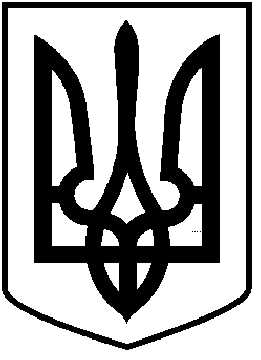 ЧОРТКІВСЬКА   МІСЬКА   РАДАДЕВ’ЯНОСТА СЕСІЯ ВОСЬМОГО СКЛИКАННЯРІШЕННЯ (проєкт)«25» квітня  2024 року                                                     № ______ м. ЧортківПро затвердження договору про грант № Е5Р-2024-107 від 15 квітня 2024 року між  Північною екологічною фінансовою корпорацією (НЕФКО) та Чортківською міською радоюЗ метою фінансування проекту «Сонячна електростанція на об’єктах водопровідно-каналізаційного господарства у м. Чортків» відповідно до рішення сесії № 1980 від 28 березня 2024 року «Про залучення гранту від Північної екологічної фінансової корпорації (НЕФКО), керуючись статтею 25 та пунктом 43 частини першої статті 26 Закону України "Про місцеве самоврядування в Україні", міська радаВИРІШИЛА:			1. Затвердити Договір про грант №Е5Р-2024-107 між Північною екологічною фінансовою корпорацією (як виконавчою організацією) і Чортківською міською радою (як одержувачем гранту) від 15 квітня 2024 року (далі Договір про грант, додаток до рішення), основними умовами якого, зокрема, є: 			1.1. Залучення гранту для фінансування проекту «Сонячна електростанція на об’єктах водопровідно-каналізаційного господарства у м. Чортків» відповідно до рішення сесії №1980 від 28 березня 2024 року та Договору про грант. 			1.2. Розмір та валюта гранту – до 460 000,00 (чотириста шістдесят тисяч) євро.			2. Грант надається в євро та буде сплачуватися НЕФКО безпосередньо підрядникам.						3. Контроль за виконанням цього рішення залишаю за собою.Міський голова                                                               Володимир ШМАТЬКОМахомет Л.О.Дзиндра Я.П.Войцеховська Н.М.Бойко Н.І.Вандяк Н.П.Мацевко І.А.Бондаренко Я.А.